§1907.  Identification of individual1.  Personal knowledge of identity.  A notarial officer has personal knowledge of the identity of an individual appearing before the officer if the individual is personally known to the officer through dealings sufficient to provide reasonable certainty that the individual has the identity claimed.[PL 2021, c. 651, Pt. A, §4 (NEW); PL 2021, c. 651, Pt. A, §8 (AFF).]2.  Evidence of identity.  A notarial officer has satisfactory evidence of the identity of an individual appearing before the officer if the officer can identify the individual:A.  By means of:(1)  A passport, driver's license or government-issued nondriver identification card; or(2)  Another form of government identification issued to an individual that contains the signature or a photograph of the individual and is satisfactory to the notarial officer; or  [PL 2021, c. 651, Pt. A, §4 (NEW); PL 2021, c. 651, Pt. A, §8 (AFF).]B.  By a verification on oath or affirmation of a credible witness personally appearing before the notarial officer and known to the officer or whom the officer can identify on the basis of a passport, driver's license or government-issued nondriver identification card.  [PL 2021, c. 651, Pt. A, §4 (NEW); PL 2021, c. 651, Pt. A, §8 (AFF).][PL 2021, c. 651, Pt. A, §4 (NEW); PL 2021, c. 651, Pt. A, §8 (AFF).]3.  Additional information or credentials.  A notarial officer may require an individual to provide additional information or identification credentials necessary to assure the officer of the identity of the individual.[PL 2021, c. 651, Pt. A, §4 (NEW); PL 2021, c. 651, Pt. A, §8 (AFF).]SECTION HISTORYPL 2021, c. 651, Pt. A, §4 (NEW). PL 2021, c. 651, Pt. A, §8 (AFF). The State of Maine claims a copyright in its codified statutes. If you intend to republish this material, we require that you include the following disclaimer in your publication:All copyrights and other rights to statutory text are reserved by the State of Maine. The text included in this publication reflects changes made through the First Regular and First Special Session of the 131st Maine Legislature and is current through November 1. 2023
                    . The text is subject to change without notice. It is a version that has not been officially certified by the Secretary of State. Refer to the Maine Revised Statutes Annotated and supplements for certified text.
                The Office of the Revisor of Statutes also requests that you send us one copy of any statutory publication you may produce. Our goal is not to restrict publishing activity, but to keep track of who is publishing what, to identify any needless duplication and to preserve the State's copyright rights.PLEASE NOTE: The Revisor's Office cannot perform research for or provide legal advice or interpretation of Maine law to the public. If you need legal assistance, please contact a qualified attorney.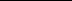 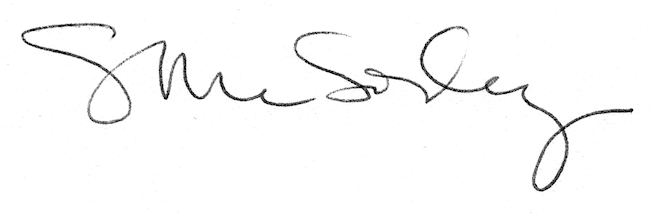 